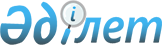 О внесении изменений в постановление акимата Южно-Казахстанской области от 25 февраля 2016 года № 47 "Об определении единого организатора государственных закупок"
					
			Утративший силу
			
			
		
					Постановление акимата Туркестанской области от 15 октября 2019 года № 231. Зарегистрировано Департаментом юстиции Туркестанской области 16 октября 2019 года № 5216. Утратило силу постановлением акимата Туркестанской области от 25 января 2024 года № 15
      Сноска. Утратило силу постановлением акимата Туркестанской области от 25.01.2024 № 15 (вводится в действие по истечении десяти календарных дней со дня его первого официального опубликования).
      В соответствии со статьей 27 Закона Республики Казахстан от 23 января 2001 года "О местном государственном управлении и самоуправлении в Республике Казахстан", подпунктом 16) статьи 2 Закона Республики Казахстан от 4 декабря 2015 года "О государственных закупках", акимат Туркестанской области ПОСТАНОВЛЯЕТ:
      1. Внести в постановление акимата Южно-Казахстанской области от 25 февраля 2016 года № 47 "Об определении единого организатора государственных закупок" (зарегистрировано в Реестре государственной регистрации нормативных правовых актов за № 3604, опубликовано 2 марта 2016 года в газете "Южный Казахстан") следующие изменения:
      в преамбуле слова "подпунктом 2) пункта 1 статьи 8" заменить словами "подпунктом 16) статьи 2";
      пункты 2, 3 исключить.
      2. Государственному учреждению "Аппарат акима Туркестанской области" в порядке, установленном законодательными актами Республики Казахстан, обеспечить:
      1) государственную регистрацию настоящего постановления в Республиканском государственном учреждении "Департамент юстиции Туркестанской области Министерства юстиции Республики Казахстан";
      2) размещение настоящего постановления на интернет - ресурсе акимата Туркестанской области после его официального опубликования.
      3. Контроль за исполнением настоящего постановления возложить на руководителя аппарата акима области Тургумбекова А.Е.
      4. Настоящее постановление вводится в действие по истечении десяти календарных дней после дня его первого официального опубликования.
					© 2012. РГП на ПХВ «Институт законодательства и правовой информации Республики Казахстан» Министерства юстиции Республики Казахстан
				
      Аким области

У. Шукеев

      Айтмухаметов К.К.

      Тургумбеков А.Е.

      Аманбаев Ж.Е. 

      Мырзалиев М.И.

      Отарбаев М.Н.

      Садыр Е.А.

      Абдуллаев А.А.

      Тасыбаев А.Б.
